Квитанция для оплаты. Колледж (абитуриент)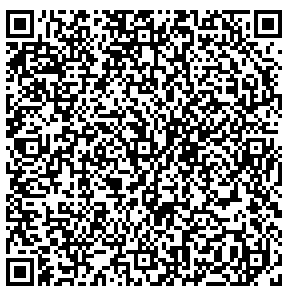 УФК по Республике Башкортостан(Бирский филиал УУНиТ,  л/с 20016НЖУЦ30)УФК по Республике Башкортостан(Бирский филиал УУНиТ,  л/с 20016НЖУЦ30)УФК по Республике Башкортостан(Бирский филиал УУНиТ,  л/с 20016НЖУЦ30)УФК по Республике Башкортостан(Бирский филиал УУНиТ,  л/с 20016НЖУЦ30)УФК по Республике Башкортостан(Бирский филиал УУНиТ,  л/с 20016НЖУЦ30)УФК по Республике Башкортостан(Бирский филиал УУНиТ,  л/с 20016НЖУЦ30)УФК по Республике Башкортостан(Бирский филиал УУНиТ,  л/с 20016НЖУЦ30)УФК по Республике Башкортостан(Бирский филиал УУНиТ,  л/с 20016НЖУЦ30)УФК по Республике Башкортостан(Бирский филиал УУНиТ,  л/с 20016НЖУЦ30)Доступна оплата по QR-коду через мобильное приложение и банкоматы банка.Доступна оплата по QR-коду через мобильное приложение и банкоматы банка.027497559102574300102574300103214643000000010100032146430000000101000321464300000001010003214643000000010100Доступна оплата по QR-коду через мобильное приложение и банкоматы банка.Доступна оплата по QR-коду через мобильное приложение и банкоматы банка.(ИНН получателя платежа)(КПП получателя платежа)(КПП получателя платежа)(КПП получателя платежа)(номер р/счета получателя платежа)(номер р/счета получателя платежа)(номер р/счета получателя платежа)(номер р/счета получателя платежа)(номер р/счета получателя платежа)Доступна оплата по QR-коду через мобильное приложение и банкоматы банка.Доступна оплата по QR-коду через мобильное приложение и банкоматы банка.Отделение-НБ Республика БашкортостанОтделение-НБ Республика БашкортостанОтделение-НБ Республика БашкортостанОтделение-НБ Республика БашкортостанОтделение-НБ Республика БашкортостанОтделение-НБ Республика Башкортостан018073401018073401018073401Доступна оплата по QR-коду через мобильное приложение и банкоматы банка.Доступна оплата по QR-коду через мобильное приложение и банкоматы банка.(наименование банка получателя)(наименование банка получателя)(наименование банка получателя)(наименование банка получателя)(наименование банка получателя)(наименование банка получателя)(БИК)(БИК)(БИК)Доступна оплата по QR-коду через мобильное приложение и банкоматы банка.Доступна оплата по QR-коду через мобильное приложение и банкоматы банка.КБК: 00000000000000000130; ОКТМО: 80613101КБК: 00000000000000000130; ОКТМО: 80613101КБК: 00000000000000000130; ОКТМО: 80613101КБК: 00000000000000000130; ОКТМО: 80613101КБК: 00000000000000000130; ОКТМО: 80613101КБК: 00000000000000000130; ОКТМО: 80613101КБК: 00000000000000000130; ОКТМО: 80613101КБК: 00000000000000000130; ОКТМО: 80613101КБК: 00000000000000000130; ОКТМО: 80613101Доступна оплата по QR-коду через мобильное приложение и банкоматы банка.Доступна оплата по QR-коду через мобильное приложение и банкоматы банка.ЗА ОБУЧЕНИЕ В КОЛЛЕДЖЕ // Лицевой счет: 30380016*ЗА ОБУЧЕНИЕ В КОЛЛЕДЖЕ // Лицевой счет: 30380016*ЗА ОБУЧЕНИЕ В КОЛЛЕДЖЕ // Лицевой счет: 30380016*ЗА ОБУЧЕНИЕ В КОЛЛЕДЖЕ // Лицевой счет: 30380016*ЗА ОБУЧЕНИЕ В КОЛЛЕДЖЕ // Лицевой счет: 30380016*ЗА ОБУЧЕНИЕ В КОЛЛЕДЖЕ // Лицевой счет: 30380016*ЗА ОБУЧЕНИЕ В КОЛЛЕДЖЕ // Лицевой счет: 30380016*ЗА ОБУЧЕНИЕ В КОЛЛЕДЖЕ // Лицевой счет: 30380016*ЗА ОБУЧЕНИЕ В КОЛЛЕДЖЕ // Лицевой счет: 30380016*Доступна оплата по QR-коду через мобильное приложение и банкоматы банка.Доступна оплата по QR-коду через мобильное приложение и банкоматы банка.Ф.И.О. плательщика:_______________________________________________________________Ф.И.О. плательщика:_______________________________________________________________Ф.И.О. плательщика:_______________________________________________________________Ф.И.О. плательщика:_______________________________________________________________Ф.И.О. плательщика:_______________________________________________________________Ф.И.О. плательщика:_______________________________________________________________Ф.И.О. плательщика:_______________________________________________________________Ф.И.О. плательщика:_______________________________________________________________Ф.И.О. плательщика:_______________________________________________________________Доступна оплата по QR-коду через мобильное приложение и банкоматы банка.Доступна оплата по QR-коду через мобильное приложение и банкоматы банка. Ф.И.О. обучающегося: _____________________________________________________________ Ф.И.О. обучающегося: _____________________________________________________________ Ф.И.О. обучающегося: _____________________________________________________________ Ф.И.О. обучающегося: _____________________________________________________________ Ф.И.О. обучающегося: _____________________________________________________________ Ф.И.О. обучающегося: _____________________________________________________________ Ф.И.О. обучающегося: _____________________________________________________________ Ф.И.О. обучающегося: _____________________________________________________________ Ф.И.О. обучающегося: _____________________________________________________________Доступна оплата по QR-коду через мобильное приложение и банкоматы банка.Доступна оплата по QR-коду через мобильное приложение и банкоматы банка.  Сумма платежа: ______________ руб.  _____коп.                                   Сумма платежа: ______________ руб.  _____коп.                                   Сумма платежа: ______________ руб.  _____коп.                                   Сумма платежа: ______________ руб.  _____коп.                                   Сумма платежа: ______________ руб.  _____коп.                                   Сумма платежа: ______________ руб.  _____коп.                                   Сумма платежа: ______________ руб.  _____коп.                                   Сумма платежа: ______________ руб.  _____коп.                                 «______»____________________ 2023 г.«______»____________________ 2023 г.«______»____________________ 2023 г.*Квитанция для абитуриентов. Дальнейшие платежи производить строго через личный кабинет по индивидуальному лицевому счету. *Квитанция для абитуриентов. Дальнейшие платежи производить строго через личный кабинет по индивидуальному лицевому счету. *Квитанция для абитуриентов. Дальнейшие платежи производить строго через личный кабинет по индивидуальному лицевому счету. *Квитанция для абитуриентов. Дальнейшие платежи производить строго через личный кабинет по индивидуальному лицевому счету. *Квитанция для абитуриентов. Дальнейшие платежи производить строго через личный кабинет по индивидуальному лицевому счету. *Квитанция для абитуриентов. Дальнейшие платежи производить строго через личный кабинет по индивидуальному лицевому счету. *Квитанция для абитуриентов. Дальнейшие платежи производить строго через личный кабинет по индивидуальному лицевому счету. *Квитанция для абитуриентов. Дальнейшие платежи производить строго через личный кабинет по индивидуальному лицевому счету. *Квитанция для абитуриентов. Дальнейшие платежи производить строго через личный кабинет по индивидуальному лицевому счету. *Квитанция для абитуриентов. Дальнейшие платежи производить строго через личный кабинет по индивидуальному лицевому счету. *Квитанция для абитуриентов. Дальнейшие платежи производить строго через личный кабинет по индивидуальному лицевому счету. Стоимость обучения за 2023-2024 уч.г.Стоимость обучения за 2023-2024 уч.г.Стоимость обучения за 2023-2024 уч.г.График оплат (оплату можно произвести полностью за учебный год или равными частями (25%) не позднее указанных  сроков)График оплат (оплату можно произвести полностью за учебный год или равными частями (25%) не позднее указанных  сроков)График оплат (оплату можно произвести полностью за учебный год или равными частями (25%) не позднее указанных  сроков)График оплат (оплату можно произвести полностью за учебный год или равными частями (25%) не позднее указанных  сроков)График оплат (оплату можно произвести полностью за учебный год или равными частями (25%) не позднее указанных  сроков)График оплат (оплату можно произвести полностью за учебный год или равными частями (25%) не позднее указанных  сроков)График оплат (оплату можно произвести полностью за учебный год или равными частями (25%) не позднее указанных  сроков)График оплат (оплату можно произвести полностью за учебный год или равными частями (25%) не позднее указанных  сроков)1 часть (25%)1 часть (25%)1 часть (25%)1 часть (25%)В течение 5 дней с момента заключения договораВ течение 5 дней с момента заключения договораВ течение 5 дней с момента заключения договора2 часть (25%)2 часть (25%)2 часть (25%)2 часть (25%)До 15.11.23До 15.11.23До 15.11.23ЧЕК ОТПРАВИТЬ НА ПОЧТУpo_bf_bgu@birsk.ruЧЕК ОТПРАВИТЬ НА ПОЧТУpo_bf_bgu@birsk.ruЧЕК ОТПРАВИТЬ НА ПОЧТУpo_bf_bgu@birsk.ru3 часть (25%)3 часть (25%)3 часть (25%)3 часть (25%)До 01.02.24До 01.02.24До 01.02.24ЧЕК ОТПРАВИТЬ НА ПОЧТУpo_bf_bgu@birsk.ruЧЕК ОТПРАВИТЬ НА ПОЧТУpo_bf_bgu@birsk.ruЧЕК ОТПРАВИТЬ НА ПОЧТУpo_bf_bgu@birsk.ru4 часть (25%)4 часть (25%)4 часть (25%)4 часть (25%)До 15.04.24До 15.04.24До 15.04.24